Приложение 1 Приложение 2	8 класс                                                 9 класс	10 класс                                                   11 классПриложение 3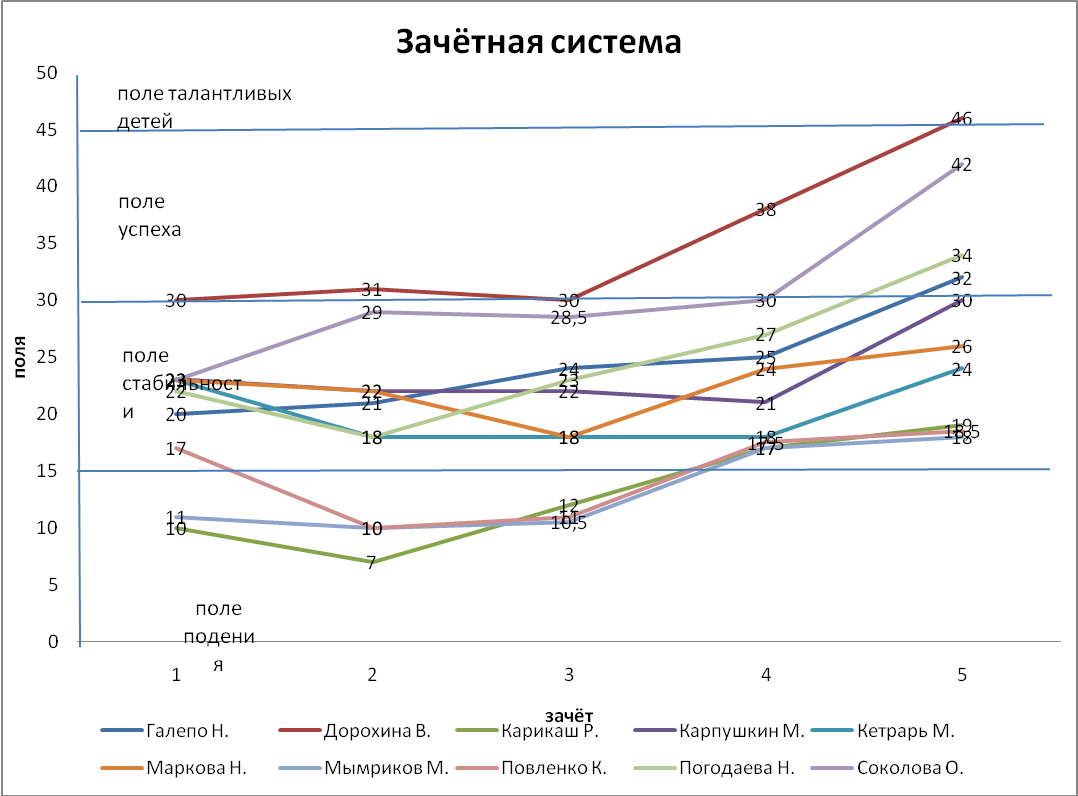 